 РЕГИСТРАЦИЯ ФИЗКУЛЬТУРНО-СПОРТИВНОГО КЛУБА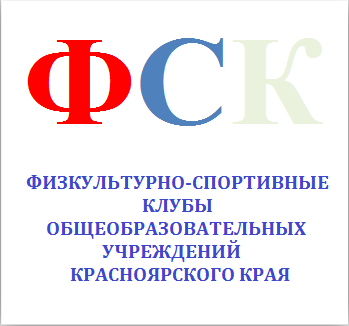 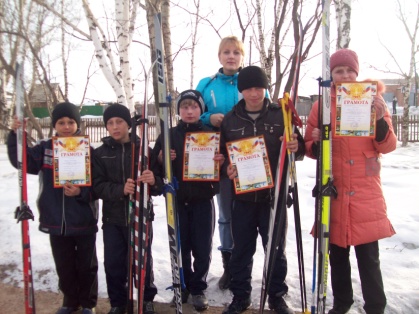 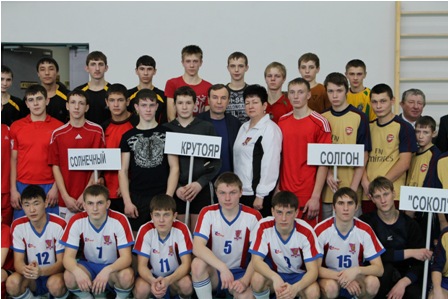 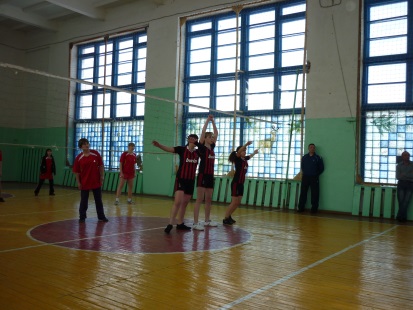 ГодРезультатМероприятие2017г2017г2017г.2018г.2018г.2018г.1место2 место4 место             4 место 4 место Районные соревнования по пейнтболу. Районные соревнования по адаптированным видам спортаРайонный легкоатлетический кросс. « Золотая осень»Районные соревнования посвященные памяти воина-интернационалиста И. КазанкееваРайонные соревнования « Мини-футбол»